Ликовно образование и Работа со компјутерДекорирање предмети  – изработка на  корица за книга – ИКТ (2 часа)Вклучи го својот компјутер. Влези во графичката програма GNU paint.Изработи декорација за корица од книга.Користи ги сите понудени алатки и палетата од бои. Стави наслов и автор по своја желба.  Зачувај го цртежот во својата папка, која се наоѓа на десктоп (работната површина) – под име ,,Корица за книга“.pngДекорирав и јас една ...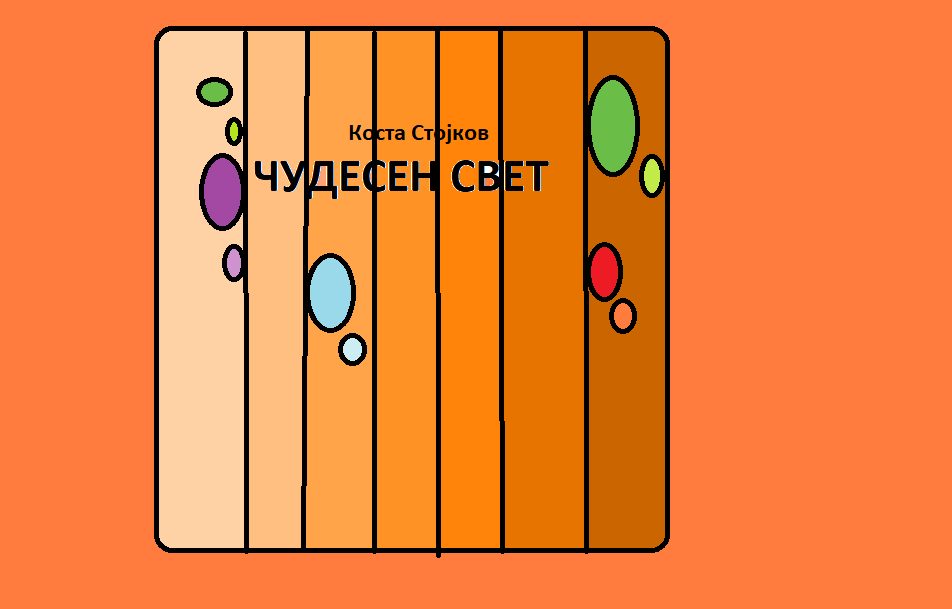 